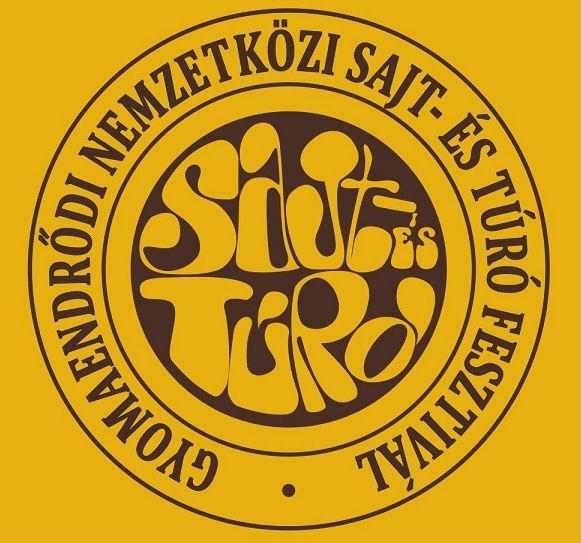 XXII. Gyomaendrődi Nemzetközi Sajt- és TúrófesztiválJELENTKEZÉSI LAPIdőpont: 2021. szeptember 17.-19. közöttHelyszín: 5500 Gyomaendrőd, Szabadság térJelentkezési határidő: 2021. augusztus 13.Szervező: Kállai Ferenc Művelődési KözpontKiállító adatai:                                                                                           Cég neve:  ……………………………………………………………………………………….Számlázási címe:  ……………………………………………………………………………………….Tel./ Fax:  …………………………………………………………..E-mail cím: …………………………………………………………Képviselő neve: …………………………………………………….Kapcsolattartó neve: ……………………………………………….Bankszámlaszám: …………………………………………………Adószáma: …………………………………………………………Működési engedély: ………………………………………………Érvényes őstermelői igazolvány száma: …………………………A rendezvényen értékesíteni kívánt termékek:   ……………………………………        …………………………………………………………….………………………………………………………………………………………………………………………………………………………………………………………………………………….A jelentkezési lapot valós adatokkal, olvashatóan/géppel kitöltve szíveskedjen részünkre elküldeni e-mail-ben, vagy postai úton legkésőbb 2021. augusztus 13. napjáig. A három napos rendezvényen való részvétel a sajtkészítő kiállítók számára 25.000 Ft/ 3 nap. Az összeg tartalmazza a 3m hosszú kiállítói területet, az áramellátást, vízvételi lehetőséget, mosdó használatot 1 db sörpad garnitúrát, 1 db faházat (3 oldalú – nem zárható). A sajtkészítők és sajtmesterek faházainak megállapítása a hiánytalanul beérkezett jelentkezések sorrendjének megfelelően kerül kiosztásra.Sátorra/faházra igényt tartok:*        IGEN                         NEM	 (Faház a készlet erejéig elérhető, a jelentkezés sorrendjében kerül kiosztásra. Amennyiben több lesz a jelentkező, úgy a későbbiakben 3x3 m-es sátrakat tudunk biztosítani.)Áram igény: ………………………………………Használni kívánt elektromos berendezések: ………………………………Használni kívánt berendezéseinek áram fogyasztása: ……………………A benyújtott jelentkezési lapot kizárólag a megjelölt határidőn belül áll módunkban elfogadni. A nyomtatványt érvényes bélyegzővel és aláírással ellátva, postai úton kérnénk 2021. augusztus 31.-ig eljuttatni a Szervezőhöz.A rendezvényen kizárólag azon árusítók vehetnek részt, akikkel érvényes jelentkezésüket követően a Szervező szerződést köt, valamint a részvételi díjat előzetesen 2021. augusztus 31.-ig a Békés Takarék Szövetkezetnél vezetett 53200125-11088372 számlára befizeti, és arról igazolást küld intézményünk számára. A Szervező tájékoztatja a Kiállítót, hogy a rendezvényen csak a jelentkezési lapján és a szerződésben megjelölt termékeket/szolgáltatásokat árusíthatja és csak a szükséges engedélyek birtokában vehet részt a rendezvényen.Valamennyi engedély beszerzéséről a Kiállító köteles gondoskodni! Ellenkező esetben a Szervező jogosult a rendezvény területéről a részvételi díj visszafizetése nélkül kivezetni. Lemondási feltételek: tekintettel a 2020. tavasza óta hosszabb-rövidebb időre bevezetett, koronavírus megfékezésére irányuló korlátozó intézkedések jövőbeli lehetséges fennállására, a Szervező az alábbi feltételeket irányoz elő: amennyiben a rendezvény kormányzati határozat miatt meghiúsul, úgy a befizetett részvételi díjat a Szervező visszatéríti. Amennyiben a rendezvény megtartásra kerül, úgy a Szervező az alábbiak szerint jár el: teljes részvételi díjat utalunk vissza 3000 Ft adminisztrációs díj visszatartásával 2021. augusztus 31.-ig történő lemondás esetén. 2021. szeptember 10.-ig beérkező írásos lemondás esetén a részvételi díj 50%-át térítjük vissza. Ezen időpont után érkező, vagy elmulasztott lemondás esetén a részvételi díjat nem tudjuk visszafizetni.Felmerülő szállásigény esetén a Tourinform Iroda munkatársai készséggel állnak rendelkezésére az alábbi elérhetőségeken: tourinformgyomaendrod@gmail.com e-mail címen vagy a 06 66/ 386 851-es telefonszámon.Kelt: 2021. ………………………………………. ………                                                                                A kiállító cégszerű aláírása                                      